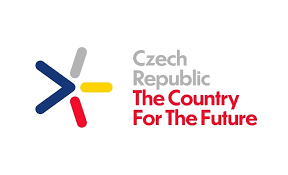 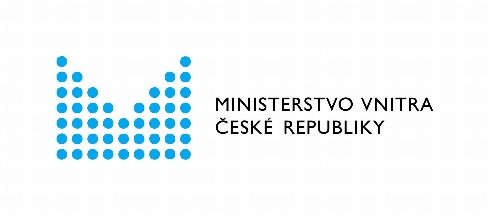 Potvrzení pro pracovníky☐ kritické infrastruktury, kritické informační infrastruktury a další nebo související energetické infrastruktury☐ řídící a servisující chemické a farmaceutické provozy související s bojem proti epidemii a kritickou infrastrukturu včetně servisu vybavení IZS apod. ☐ opravující a servisující v nezbytně nutných případech výrobní technologie v zemědělské a potravinářské výrobě Potvrzuje se, že osoba Jméno a příjmení:Datum narození:Bydliště: Specifikace odvětví:Odůvodnění vycestování:Subjekt kritické infrastruktury společnosti/úřadu/organizace (Název):Ministerstvo zemědělstvíTěšnov 65/17110 00 Praha 1V …………………… dne ………………………………………………..…………..razítko subjektu kritické infrastruktury     (společnosti/úřadu/organizace)							                     podpis odpovědné osoby